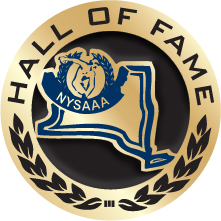 New York State Athletic Administrators AssociationHALL OF FAMENOMINATION FORMThe NYSAAA Hall of Fame is organized as a means of recognizing outstanding Athletic Interscholastic Administrators for their contributions and achievements within and to the NYSAAA and NIAAA at local, state and national levels. Its purpose is to: Promote the vocation of athletic administration.Preserve the heritage of the association and the profession of interscholastic athletic administration. This recognition is the highest honor an interscholastic athletic administrator can receive from the NYSAAA for his/her contributions and accomplishments at the local, state and national level. Further, this honor sets a standard for New York athletic administrators to emulate.Nominations/CriteriaNominations for the NYSAAA Hall of Fame may be made by individuals who are current NYSAAA and NIAAA members.  Anyone may nominate one person annually. Posthumous nominations will be accepted. Criteria for nomination are as follows:i. All nominees shall be retired from secondary school athletic administration with aminimum of 10 years as an athletic administrator along with current membership in the NYSAAA.  (Nominee must be retired by April 15 of the year in which nominated – this may be waived by the screening committee for special circumstances)ii. All nominees shall have merited recognition and distinction in athletic administrationand long term contributions to interscholastic athletics at the local, state and national level. While many have served programs over a long and distinguished career, their accomplishments must have been worthy of state recognition for them to be considered. Longevity without significantaccomplishments does not constitute appropriate credentials for the NYSAAA Hall ofFame consideration.iii. All nominees must have exhibited sustained superior performance throughout theircareer exemplifying the highest standards of ethical conduct, integrity, moral character,service, leadership and professionalism.iv. All nominees shall be considered on the merits of their contributions and achievements within and to the NYSAAA and NIAAA.Requirements for Consideration:Only the following package of materials should be submitted for an individual to be considered for induction into the NYSAAA Hall of Fame:a. Nomination Form: A completed nomination form.b. Letters of Recommendation: A maximum of two letters of recommendation can be included.c. Support Material: The total number of support material pages must not exceed four (4). The    four pages are in addition to the nomination form and the two letters of recommendation.d. Photograph A 4” x 6” or 5” x 7” portrait style photograph should accompany the nomination     form. Digital Photo preferred, if available.InstructionsAll nomination forms and support materials must be sent to the Executive Director of the NYSAAA, postmarked by January 1st.Alan Mallanda, CMAANYSAAA Executive Director223 Pennsylvania Ave.Binghamton, NY 13903Please use the following guidelines when preparing the nomination materials:1. All materials must be submitted on 8.5” x 11” paper.2. All materials must be presented in typewritten or computer generated form.3. Do not use notebooks or portfolios with plastic sheet covers.4. Do not use highlighters to outline specific facts or underline or draw arrows to mark copy.5. Nomination form must contain all required signatures.6. Put names on photo(s).7. Nomination materials must be postmarked by December 1 to be in consideration for following calendar year class.The NYSAAA’s Alan Mallanda Hall of Fame Induction Ceremony will be held annually in conjunction with the New York State Athletic Administrators Conference in March of each year at the Dave Martens Hall of Fame and Awards Luncheon. All selected inductees must be present at the induction ceremony. Posthumous inductees will need to be represented by a family member or appropriate individual.Revised 1/14/20Hall of Fame Nominee______ ______________ ______________ _________________ ______Prefix 		First 			Middle 			Last 		          SuffixCategory of Nomination:_____ Athletic Administrator ‐ post 1981 Nomination submitted by: ____ Individual  ____ CHAPTER_____Individual Submitting NominationPrint Name : __________________________________ Work Phone: ___________________Address: ____________________________________________________________________________________________________________ __________________________ __________City State ZipCell Phone: ____________________ Email: _________________________________________Signature: ______________________________________________ Date: _____________Person submitting nominationHALL OF FAME NOMINEE______ ______________ ______________ _________________ ______Prefix 		First 			Middle 			Last 		       SuffixCurrent Address _____________________ _____________________ ___________ ________Street address City State Zip CodeHome Phone _____________________________ Cell Phone ___________________________Email Address _________________________________________________________________School Affiliation (if applicable) ______________________ ____________________ _______School Name City StateIs the nominee active in any area of interscholastic athletics Yes _________ No __________If yes, please explain ________________________________________________________________________________________________________________________________________________________________________________________________________________________Nominee is: Living _____________ Deceased ________________If deceased, closest living relative or contact person ___________________________________________________________________ ______________________ ___________ _________Street address City State Zip CodeNominees Education:Name of School Attended City and State Year Graduated Degree Earned__________________ _______________ _________ _______________High School__________________ _______________ _________ _______________BA/BS College/University__________________ _______________ _________ _______________Post Graduate College/UniversityYears in Athletic Administration ________ Last Year in Athletic Administration ________Years as NYSAAA member ________ Years as NIAAA member ________NIAAA Certification RAA ________ CAA ________ CMAA ________Materials to Includee (both categories):________ 4” x 6” or 5” x 7” color portrait photograph of nominee________ Letter(s) of recommendation (two max.)________ Supportive Materials - Include resume, newspaper clipping or other supportive materials (maximum 4 pages) Please include the following information in support of the nomination: (use additional paper as needed)1. Briefly describe career accomplishments and contributions as an interscholastic athleticadministrator at the local and sectional levels:2. Describe any career accomplishments and contributions as an interscholastic athleticadministrator at the state and national levels including contributions to the NYSAAA and NIAAA3. Describe the nominees defining moment as an interscholastic athletic administrator.Include special honors and achievements4. Professional affiliations (involvement in local, state, national and other related professional organizations – include number of years served)